Publicado en Madrid el 19/02/2019 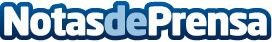 Charla sobre el diseño performativo, en IED MadridTereza Ruller, del estudio holandés The Rodina, hablará sobre el diseño performativo en IED Madrid. Su conferencia forma parte de las charlas gratuitas que IED Madrid organiza durante el mes de febreroDatos de contacto:Felipe Gómez647778177Nota de prensa publicada en: https://www.notasdeprensa.es/charla-sobre-el-diseno-performativo-en-ied Categorias: Artes Visuales Madrid http://www.notasdeprensa.es